Weight of Overhead Supports – TrussSign Support TypeSign Support TypeSpan, Ft.Wt./Ft.Total Wt. of Truss, lbs.ConfigurationTruss – end frames weigh from 1400 to 1800 pounds each.Truss – end frames weigh from 1400 to 1800 pounds each.Truss – end frames weigh from 1400 to 1800 pounds each.Truss – end frames weigh from 1400 to 1800 pounds each.Truss – end frames weigh from 1400 to 1800 pounds each.Truss – end frames weigh from 1400 to 1800 pounds each.7.2Des. 17015.41150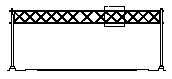 Des. 28516.21375Des. 310521.422507.3Des. 15516.8925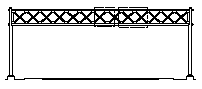 Des. 28021.31700Des. 39021.11900Des. 410521.422507.4Des. 17521.31600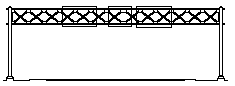 Des. 28521.21800Des. 39032.52925Des. 411032.736007.5Des. 17021.41500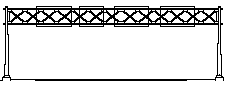 Des. 28021.31700Des. 38632.62800Des. 411032.736007.6Des. 16521.51400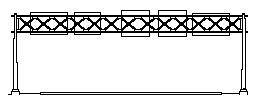 Des. 27521.31600Des. 38031.12650Des. 411032.73600TC-7.65Des. 65521.81200Des. 67522.71700Des. 87529.02175Des. 812030.03600Steel Truss – end frames weigh from 1600 to 2000 pounds each.Steel Truss – end frames weigh from 1600 to 2000 pounds each.Steel Truss – end frames weigh from 1600 to 2000 pounds each.Steel Truss – end frames weigh from 1600 to 2000 pounds each.Steel Truss – end frames weigh from 1600 to 2000 pounds each.Steel Truss – end frames weigh from 1600 to 2000 pounds each.15.810087.0870014087.212200TC-15.11510085850014084.311800Steel Truss – end frames weigh 3550 lbs. eachSteel Truss – end frames weigh 3550 lbs. eachSteel Truss – end frames weigh 3550 lbs. eachSteel Truss – end frames weigh 3550 lbs. eachSteel Truss – end frames weigh 3550 lbs. eachSteel Truss – end frames weigh 3550 lbs. eachTC-15.116757757751201361632515017125650Span Truss – each pole weighs 775 pounds.Span Truss – each pole weighs 775 pounds.Span Truss – each pole weighs 775 pounds.Span Truss – each pole weighs 775 pounds.Span Truss – each pole weighs 775 pounds.Span Truss – each pole weighs 775 pounds.13.2Des. 1501275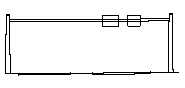 Des. 2601500Des. 3701800Des. 4802150Flat Truss – each pole weighs 1550 pounds.Flat Truss – each pole weighs 1550 pounds.Flat Truss – each pole weighs 1550 pounds.Flat Truss – each pole weighs 1550 pounds.Flat Truss – each pole weighs 1550 pounds.Flat Truss – each pole weighs 1550 pounds.14.5 Des. 1502250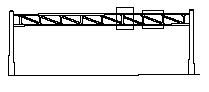  Des. 2602700 Des. 3703200 Des. 4802600 Des. 5904050